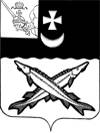 АДМИНИСТРАЦИЯ БЕЛОЗЕРСКОГО  МУНИЦИПАЛЬНОГО РАЙОНА  ВОЛОГОДСКОЙ  ОБЛАСТИП О С Т А Н О В Л Е Н И ЕОт  _________  № ____О внесении изменения в постановление администрации района от 21.10.2016  № 573В соответствии с Федеральным законом от 31.07.2020 №248-ФЗ «О государственном контроле (надзоре) и муниципальном контроле в Российской Федерации», постановлением Правительства Вологодской области от 08.11.2021 №1269 «Об утверждении Положения о региональном государственном экологическом контроле (надзоре)» ПОСТАНОВЛЯЮ:1. Внести в постановление администрации района от 21.10.2016  № 573 «Об утверждении Положения об отделе архитектуры и строительства администрации Белозерского района» (с последующими изменениями) изменение, изложив абзац 11 пункта 3.3. раздела 3 «Функции отдела» в следующей редакции:«- исполнение государственной функции по осуществлению регионального государственного экологического контроля (надзора) (в части регионального государственного экологического контроля (надзора) в области охраны атмосферного воздуха, регионального государственного экологического контроля (надзора) в области использования и охраны водных объектов, регионального государственного экологического контроля (надзора) в области обращения с отходами) на объектах хозяйственной и иной деятельности независимо от форм собственности, находящихся на территории Белозерского муниципального района Вологодской области, за исключением объектов, подлежащих региональному государственному экологическому контролю (надзору) органом исполнительной государственной власти области (государственных инспекторов регионального государственного экологического контроля (надзора), полномочиями по осуществлению которого наделены органы местного самоуправления Вологодской области в соответствии с Законом Вологодской области «О наделении органов местного самоуправления отдельными государственными полномочиями в сфере охраны окружающей среды» от 28.06.2006г. №1465-ОЗ.».2. Настоящее постановление вступает в силу с 01.01.2022г.Руководитель администрации района                                                          Д.А. Соловьев